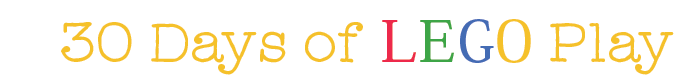 Follow the instructions for each day. There are no rules. Just use your imagination.Day 4You have been hired by Hollywood to build a movie set for a new Star Wars movie.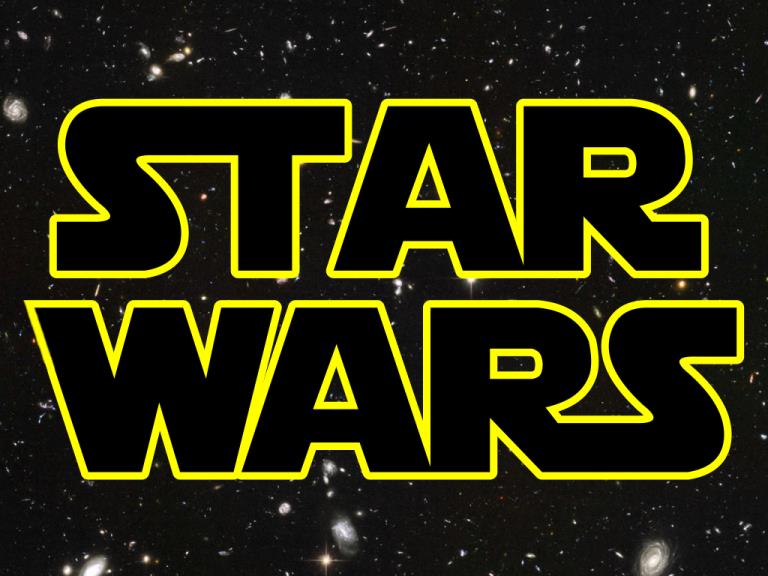 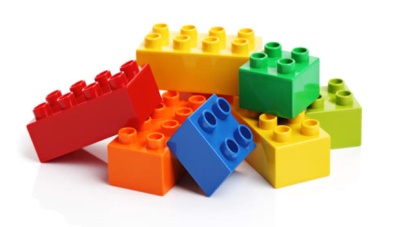 Don’t forget to share your photos with us.